CryptoSocket орнату бойынша нұсқаулық«CryptoSocket» бағдарламалық қамтамасы web-браузердің ақпаратты криптографиялық қорғау құралдарымен әрекеттесуін ұйымдастыруы үшін қолданылады.CryptoSocket-ті орнату үшін:SetupCryptoSocket.exe орнату файлын kgd.gov.kz/sites/default/files/setupcryptosocket_0.exe  сілтемесі арқылы ҚР ҚМ МКК сайтынан жүктеу қажет.«CryptoSocket» БҚ жүктеу үшін тінтуірдің оң батырмасын SetupCryptoSocket.exe бағдарламасына басып, «Запуск от имени администратора» батырмасын басып, одан соң «Да» батырмасын басу қажет.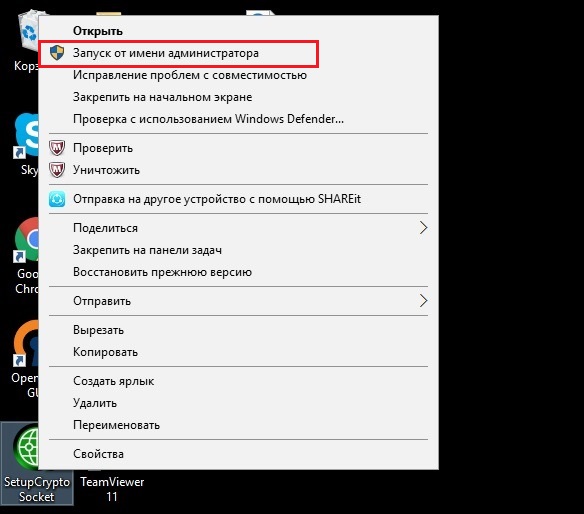 Сурет 1.Файлдың автожүктелуі іске асырылады, «Далее» батырмасын басыңыз.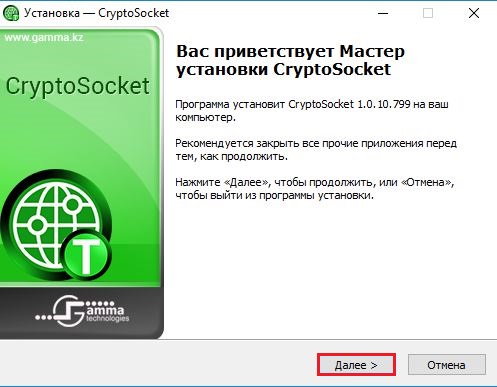 Сурет 2.«Установить» батырмасын басыңыз.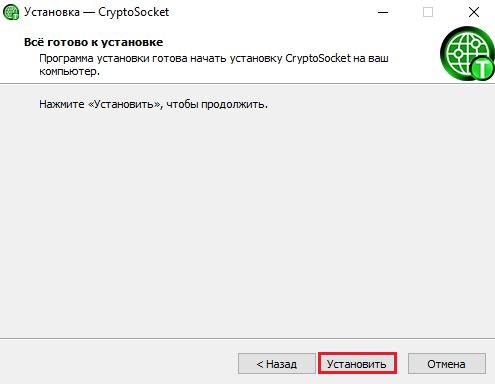 Сурет 3.Компьютерді қайта жүктеңіз.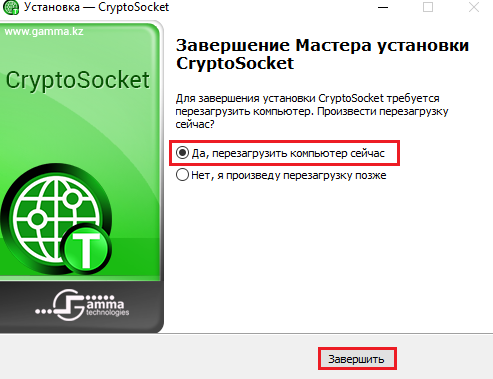 Сурет 4.